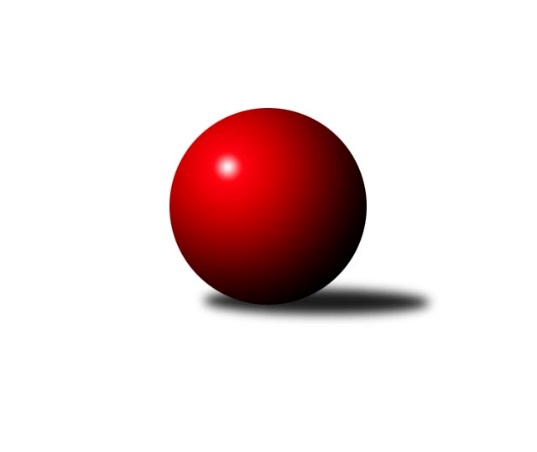 Č.9Ročník 2011/2012	3.12.2011Nejlepšího výkonu v tomto kole: 1685 dosáhlo družstvo: KK Zábřeh ˝B˝3. KLZ B 2011/2012Výsledky 9. kolaSouhrnný přehled výsledků:TJ Nový Jičín˝C˝	- KK Vyškov˝B˝	4:2	1512:1468	4.0:4.0	3.12.TJ Odry ˝A˝	- TJ Jiskra Otrokovice	2:4	1642:1670	4.0:4.0	3.12.TJ ČKD Blansko˝B˝	- KK Zábřeh ˝B˝	1:5	1619:1685	3.0:5.0	3.12.Tabulka družstev:	1.	HKK Olomouc ˝B˝	7	6	0	1	31.0 : 11.0 	35.0 : 21.0 	 1670	12	2.	KK Mor.Slávia Brno	7	5	0	2	25.5 : 16.5 	29.5 : 26.5 	 1668	10	3.	TJ Jiskra Otrokovice	7	4	1	2	27.0 : 15.0 	38.0 : 18.0 	 1659	9	4.	KK Zábřeh ˝B˝	7	4	1	2	23.0 : 19.0 	31.5 : 24.5 	 1624	9	5.	TJ Odry ˝A˝	7	3	0	4	23.0 : 19.0 	31.0 : 25.0 	 1646	6	6.	TJ ČKD Blansko˝B˝	7	3	0	4	15.5 : 26.5 	22.5 : 33.5 	 1503	6	7.	TJ Nový Jičín˝C˝	7	2	0	5	12.0 : 30.0 	17.0 : 39.0 	 1421	4	8.	KK Vyškov˝B˝	7	0	0	7	11.0 : 31.0 	19.5 : 36.5 	 1552	0Podrobné výsledky kola:	 TJ Nový Jičín˝C˝	1512	4:2	1468	KK Vyškov˝B˝	Jana Hrňová	 	 197 	 184 		381 	 1:1 	 392 	 	194 	 198		Jitka Usnulová *1	Kateřina Radinová	 	 199 	 191 		390 	 1:1 	 350 	 	156 	 194		Běla Omastová	Jana Hájková	 	 183 	 171 		354 	 0:2 	 382 	 	184 	 198		Monika Anderová	Šárka Pavlištíková	 	 188 	 199 		387 	 2:0 	 344 	 	187 	 157		Jana Kovářovározhodčí: střídání: *1 od 51. hodu Jana NytrováNejlepší výkon utkání: 392 - Jitka Usnulová	 TJ Odry ˝A˝	1642	2:4	1670	TJ Jiskra Otrokovice	Jana Frydrychová	 	 205 	 197 		402 	 1:1 	 405 	 	202 	 203		Dana Bartolomeu	Denisa Honzálková	 	 204 	 216 		420 	 1:1 	 416 	 	206 	 210		Zuzana Ančincová	Stanislava Ovšáková	 	 205 	 212 		417 	 2:0 	 382 	 	182 	 200		Martina Ančincová	Iveta Babincová	 	 215 	 188 		403 	 0:2 	 467 	 	219 	 248		Barbora Divílková st.rozhodčí: Nejlepší výkon utkání: 467 - Barbora Divílková st.	 TJ ČKD Blansko˝B˝	1619	1:5	1685	KK Zábřeh ˝B˝	Zita Řehůřková	 	 184 	 182 		366 	 0:2 	 411 	 	214 	 197		Nikola Kunertová	Nikola Slavíčková	 	 205 	 217 		422 	 0:2 	 437 	 	214 	 223		Kamila Chládková	Naděžda Musilová	 	 190 	 229 		419 	 1:1 	 432 	 	222 	 210		Helena Sobčáková	Lucie Nevřivová	 	 198 	 214 		412 	 2:0 	 405 	 	192 	 213		Silvie Horňákovározhodčí: Nejlepší výkon utkání: 437 - Kamila ChládkováPořadí jednotlivců:	jméno hráče	družstvo	celkem	plné	dorážka	chyby	poměr kuž.	Maximum	1.	Barbora Divílková  st.	TJ Jiskra Otrokovice	438.50	286.2	152.3	3.8	4/4	(472)	2.	Hana Kropáčová 	HKK Olomouc ˝B˝	434.94	294.6	140.4	4.2	4/4	(447)	3.	Jaroslava Havranová 	HKK Olomouc ˝B˝	434.88	284.4	150.4	1.9	4/4	(471)	4.	Romana Sedlářová 	KK Mor.Slávia Brno	427.75	286.9	140.8	2.5	4/4	(452)	5.	Monika Rusňáková 	KK Mor.Slávia Brno	422.81	286.3	136.5	5.3	4/4	(473)	6.	Denisa Honzálková 	TJ Odry ˝A˝	415.53	290.7	124.8	7.4	5/5	(452)	7.	Naděžda Musilová 	TJ ČKD Blansko˝B˝	414.87	280.4	134.5	5.2	5/5	(478)	8.	Dana Bartolomeu 	TJ Jiskra Otrokovice	414.75	282.2	132.6	5.8	4/4	(443)	9.	Iveta Babincová 	TJ Odry ˝A˝	414.50	282.9	131.6	6.6	4/5	(442)	10.	Stanislava Ovšáková 	TJ Odry ˝A˝	414.50	284.8	129.8	4.8	4/5	(445)	11.	Libuše Mrázová 	HKK Olomouc ˝B˝	413.67	290.3	123.3	6.1	3/4	(429)	12.	Zuzana Ančincová 	TJ Jiskra Otrokovice	413.44	285.0	128.4	8.4	4/4	(455)	13.	Michaela Slavětínská 	KK Mor.Slávia Brno	412.83	283.7	129.2	6.7	4/4	(466)	14.	Helena Sobčáková 	KK Zábřeh ˝B˝	412.50	288.6	123.9	7.7	5/5	(432)	15.	Kamila Chládková 	KK Zábřeh ˝B˝	411.20	285.3	125.9	6.5	5/5	(437)	16.	Monika Anderová 	KK Vyškov˝B˝	405.67	287.6	118.1	8.5	5/5	(446)	17.	Pavlína Březinová 	KK Mor.Slávia Brno	405.63	286.6	119.0	8.1	4/4	(438)	18.	Martina Ančincová 	TJ Jiskra Otrokovice	405.50	274.8	130.7	6.0	4/4	(421)	19.	Eliška Dokoupilová 	HKK Olomouc ˝B˝	405.00	285.3	119.8	10.5	4/4	(441)	20.	Jana Hrňová 	TJ Nový Jičín˝C˝	403.80	278.9	124.9	8.0	4/4	(462)	21.	Marie Vojtková 	KK Zábřeh ˝B˝	401.25	279.5	121.8	6.0	4/5	(406)	22.	Silvie Horňáková 	KK Zábřeh ˝B˝	400.40	275.0	125.4	6.1	5/5	(422)	23.	Pavla Fialová 	KK Vyškov˝B˝	399.63	287.0	112.6	8.1	4/5	(416)	24.	Jana Frydrychová 	TJ Odry ˝A˝	398.30	283.0	115.3	8.8	5/5	(417)	25.	Nikola Slavíčková 	TJ ČKD Blansko˝B˝	396.00	275.5	120.5	8.5	4/5	(422)	26.	Zita Řehůřková 	TJ ČKD Blansko˝B˝	388.40	281.2	107.2	10.8	5/5	(413)	27.	Šárka Pavlištíková 	TJ Nový Jičín˝C˝	387.22	277.8	109.4	7.9	3/4	(423)	28.	Jitka Usnulová 	KK Vyškov˝B˝	377.25	275.5	101.8	11.5	4/5	(394)	29.	Jana Hájková 	TJ Nový Jičín˝C˝	320.31	235.9	84.4	16.6	4/4	(354)	30.	Eva Birošíková 	TJ Nový Jičín˝C˝	274.33	208.7	65.7	23.7	3/4	(304)		Jitka Žáčková 	KK Mor.Slávia Brno	475.00	318.0	157.0	3.0	1/4	(475)		Hana Jáňová 	KK Zábřeh ˝B˝	458.00	290.0	168.0	1.0	1/5	(458)		Lucie Nevřivová 	TJ ČKD Blansko˝B˝	420.56	294.1	126.4	3.2	3/5	(436)		Věra Ovšáková 	TJ Odry ˝A˝	413.33	281.7	131.7	5.0	3/5	(450)		Kateřina Radinová 	TJ Nový Jičín˝C˝	396.33	285.5	110.8	8.5	2/4	(417)		Nikola Kunertová 	KK Zábřeh ˝B˝	395.50	280.3	115.2	12.5	2/5	(411)		Ludmila Tomiczková 	KK Vyškov˝B˝	392.00	276.0	116.0	12.0	1/5	(392)		Jana Vránková 	KK Mor.Slávia Brno	390.00	266.0	124.0	4.0	1/4	(390)		Běla Omastová 	KK Vyškov˝B˝	384.89	275.8	109.1	11.1	3/5	(417)		Jana Nytrová 	KK Vyškov˝B˝	373.00	277.5	95.5	14.7	3/5	(398)		Věra Zmitková 	HKK Olomouc ˝B˝	361.50	275.5	86.0	12.5	1/4	(378)		Jana Kovářová 	KK Vyškov˝B˝	344.00	281.0	63.0	23.0	1/5	(344)		Jindřiška Klimešová 	TJ ČKD Blansko˝B˝	342.17	250.0	92.2	15.8	3/5	(356)		Ludmila Galiová 	TJ Nový Jičín˝C˝	332.00	263.0	69.0	22.0	1/4	(332)Sportovně technické informace:Starty náhradníků:registrační číslo	jméno a příjmení 	datum startu 	družstvo	číslo startu
Hráči dopsaní na soupisku:registrační číslo	jméno a příjmení 	datum startu 	družstvo	Program dalšího kola:4.2.2012	so	10:00	TJ Odry ˝A˝ - KK Vyškov˝B˝	4.2.2012	so	10:00	TJ Nový Jičín˝C˝ - HKK Olomouc ˝B˝	4.2.2012	so	13:00	TJ ČKD Blansko˝B˝ - KK Mor.Slávia Brno	Nejlepší šestka kola - absolutněNejlepší šestka kola - absolutněNejlepší šestka kola - absolutněNejlepší šestka kola - absolutněNejlepší šestka kola - dle průměru kuželenNejlepší šestka kola - dle průměru kuželenNejlepší šestka kola - dle průměru kuželenNejlepší šestka kola - dle průměru kuželenNejlepší šestka kola - dle průměru kuželenPočetJménoNázev týmuVýkonPočetJménoNázev týmuPrůměr (%)Výkon5xBarbora Divílková st.Otrokovice4676xBarbora Divílková st.Otrokovice114.674672xKamila ChládkováZábřeh B4372xKamila ChládkováZábřeh B108.974372xHelena SobčákováZábřeh B4323xHelena SobčákováZábřeh B107.724321xNikola SlavíčkováBlansko B4221xNikola SlavíčkováBlansko B105.234222xDenisa HonzálkováOptimit Odry4202xNaděžda MusilováBlansko B104.484192xNaděžda MusilováBlansko B4192xKateřina RadinováNový Jičín˝C˝103.8390